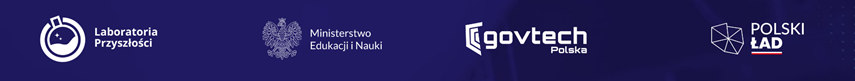 OPIS PRZEDMIOTU ZAMÓWIENIA DO ZADANIA NR 7 PN: DOSTAWA NARZĘDZI            DO PRACOWNI TECHNICZNEJPrzedmiotem zamówienia jest dostawa wraz z montażem i przygotowaniem do użytkowania .Poprzez dostawę zamawiający rozumie dostarczenie towaru na adres Szkoły i wniesienie do wskazanego pomieszczenia  w dni robocze w godzinach od 8 do 15-tej.Poprzez montaż i przygotowanie do użytkowania zamawiający  rozumie rozpakowanie poszczególnych części wyposażenia i złożenie ich w funkcjonalną całość. Opcjonalnie – dostarczenie zmontowanego wyposażenia. ( nie dotyczy drobnego sprzętu AGD).Dostarczony sprzęt elektroniczny  powinien być fabrycznie nowy , nieużywany, wolny od wad, oryginalnie zapakowany i objęty gwarancją producenta oraz wyprodukowany nie wcześniej niż rok przed ogłoszeniem postępowania , w wyniku którego zostanie zawarta umowa w sprawie zamówienia publicznego.Sprzęt elektryczny (narzędzia) powinien  być dostarczony z niezbędnymi akcesoriami zasilającymi (kable, ładowarki, akumulatory, baterie itp.) zgodnymi z instrukcją ich użytkowania.Zgodnie z warunkami programu Laboratoria Przyszłości minimalny okres gwarancji dla wyposażenia o jednostkowej wartości powyżej 500 zł. brutto wymagana jest gwarancja co najmniej 12 m-cy , autoryzowany serwis na terenie Polski , SLA do 3 tygodni, serwis i wsparcie techniczne    ( serwis obowiązkowo na terenie RP , wsparcie techniczne w języku  polskim), instrukcja obsługi w języku polskim  papierowa lub elektroniczna.)Wykonawca powinien udzielić Zamawiającemu minimalnego okresu gwarancji zgodnie z założeniami programu Laboratoria Przyszłości z wyjątkiem pozycji z pkt 43., na który wymagana jest gwarancja 24 miesiące. Dodatkowo punktowane w ocenie oferty będzie przedłużenie gwarancji i realizacja napraw bezpośrednio przez dostawcę z odbiorem i zwrotem naprawionych urządzeń (tzw. gwarancja door- to door).Wykonawca powinien oferować sprzęt posiadający wymagane prawem certyfikaty bezpieczeństwa   i spełniania norm technicznych oraz atesty , spełniać wymagania techniczne opisane w załącznikach do SWZ oraz spełniające wymagania programu Laboratoria Przyszłości.Zamawiający nie dopuszcza składania ofert wariantowych.Lp.Szczegółowy opis przedmiotu zamówienia                                                          Wszystkie opisane parametry są wymaganiami minimalnymi. Zamawiający akceptuje rozwiązania o lepszych parametrach o ile nie powodują utraty funkcjonalności i wydajności oferowanego sprzętuIlość1.Stacja lutownicza z grotemStacja musi posiadać płynną regulację nawiewu i temperatury.Musi posiadać system automatycznego chłodzenia po zakończeniu pracy.Powinna posiadać wbudowany wentylator gorącego powietrza obniżający poziom hałasu.Stacja powinna posiadać parametry min.:Moc 700 WStabilność temp.  ± 1'CWentylator bezszczotkowyPrzepływ powietrza 120l/min.Poziom hałasu poniżej 45 dBKontrola Temp: 100 ~ 500'CParametry stacji lutowniczej:
• Moc: 60 W
• Stabilność Temp.: ± 1'C
• Lutownica: konstrukcja ESD
• Materiał nagrzewnicy: nichrom
• Kontrola Temp: 200 ~ 480'CInstrukcja BHP przy obsłudze lutownicy w komplecie z lutownicą12.Drut lutowniczy.                                                                                                                1. Drut kompatybilny z lutownicą z pkt 1.                                                                          2. Drut o masie 100g i przekroju 1,0 mm.103.Imadło ślusarskie z kowadłem.Korpus imadła powinien być  wykonany z żeliwa, a szczęki ze stali. Stalowe elementy konstrukcyjne musza być zabezpieczone chromem. Dane techniczne:
• Maksymalny rozstaw szczęk: 85 mm
• Szerokość szczęk min:100 mm
• Masa około 13 kg
• Siła ścisku około 1400 kg Imadło musi mieć regulowaną obrotowa podstawę.  154.Akumulatorowa wkrętarko – wiertarka.Zestaw zawiera ładowarkę i 2 akumulatory.Zestaw powinien zawierać akumulatory Li_Ion.Uchwyt wiertarski: od 1.5 do 10 mm.Parametry techniczne:
• Napięcie akumulatora: 20V
• Napięcie ładowania: 21 V
• Max. średnica wiercenia w drewnie: 30 mm
• Max. średnica wiercenia w metalu: 10 mm
• Liczba zakresów momentu obrotowego: 20 (oraz opcja wiercenia)
• Max. ilość obrotów na minutę: 1500
• Ilość biegów: 2 szt.
• Czas ładowania akumulatora: 1h       15.Bity do wkrętarki akumulatorowej.                                                                   Kompatybilne z wkrętarką opisaną w pkt. 6.       156.Wypalarka do drewna.                                                                                              Parametry wiertarki:Możliwość wypalania w drewnie, korku, skórze.Wymienne metalowe igiełki w komplecie.Stojak.Końcówki do wykonywania różnych wzorów.Moc co najmniej 30W, maksymalna temp. 500 ⁰.Uchwyt izolowany termicznie 177.Plastry drewna.                                                                                                                    1.  Pakowane po 1 kg.  z miękkiego drewna, średnica od 4 do 8 cm., grubośc około 1 cm. 208.Taker –zszywacz tapicerski.    179.Zszywki do takera .                                                                                                           1.  Zszywki pasują do takera z pkt 8.                                                                             Zszywki powinny mieć wymiary 11,3 x 10 mm, 1000 szt. w opakowaniu.3010.Bezprzewodowy pistolet do klejenia na gorąco.                                                           Dane techniczne:Moc 60 WTemperatura: do 150⁰C – 220 ⁰C.Pasujący do sztyftów 11 mm.    Napięcie zasilania : 220-240V.3011.Sztyfty do pistoletu do klejenia na gorąco.                                                                      Kompatybilne z pistoletem z pkt .10.Komplet sztyftów o średnicy 11 mm.         3012.Młotek ślusarski                                                                                                                1.  Obuch wykonany ze stali kutej, hartowanej.                                                                          2. Waga: max 200g3013.Szczypce uniwersalne – kombinerki.                                                                            Rączka z materiału antypoślizgowego, długość minimum 150 mm          1514.Nożyczki uniwersalne wykonane ze stali nierdzewnej.                                               Gładkie ostrza.  1515.Nóż do cięcia  z chowanym ostrzem.                                                              Wyposażony w wysuwane, wielopołożeniowe ostrze, korpus wykonany z tworzywa.         1516.Ściągacz do izolacji.                                                                                          Dostosowany do przewodów o przekroju od 0,2 do 6 mm².417.Zestaw pilników ślusarskich zdzieraków.                                                                        1 Rękojeść wykonana z tworzywa, bimateriałowa, ergonomiczna.                                   2. długość części roboczej minimum 150 mm.     1518.Zestaw wkrętaków – śrubokrętów.                                                                      Rękojeść pokryta elastycznym materiałem izolacyjnym, końcówka magnetyczna.  1519.Taśma miernicza 3m.                                                                                                        1.  Stalowa lub centymetr krawiecki.1520.Kątomierz z regulacją.                                                                                                    .                                            1521.Suwmiarka.                                                                                                                   Zakres pomiarów 0 -150 mm. Dokładność 0,05 mm.   422.Klej nadający się do klejenia  drewna.                                                                                                              1. Klej sklejający drewno, płyty wiórowe i paździerzowe, listwy wykończeniowe, modele drewniane. Odporny na wilgoć                                                                                   2. Dopuszczony do użytku w szkole podstawowej.                                                 423.Klej uniwersalny.                                                                                                              1. Tubka min  2 gramy.                                                                                                       2. Klej sklejający do błyskawicznego klejenia : metalu , gumy, drewna, ceramiki, cementu, tworzyw sztucznych, szkła, skóry, sklejki, aluminium.                                      3. Klej sklejający materiały twarde i elastyczne.                                                                 4 . Dopuszczony do użytku w szkole podstawowej.                                 3024.Papier ścierny.                                                                                                                Papier ścierny w arkuszach o wymiarach 230 x 280 mm. Do obróbki drewna i metalu. Gramatura 40 – 200.                                                                                                            1. K-120– Gramatura 40  – 200-  20 szt                                                                                           2. K-200 – Gramatura 40 – 200-  20 szt.                                                                               3.K.-240 – Gramatura 40 – 200 - 20 szt                       6025.Ołówek stolarski                                         6026.Papier A4 do rysunku technicznego                                                                                1. Papier milimetrowy do rysunku technicznego w bloku.                                                 2. Blok minimum 20 kartek.3027.Wkręty stożkowe  4,0 x 50  minimum ( 100 szt.)             228.Gwoździe 2,2 x 50 minimum ( 500 szt.)        229.Farby akrylowe.                                                                                                           Farby akrylowe w słoiczkach z nakrętką. Do drewna i metalu, szkła, plastiku, kamienia.                                                    1030.Zestaw wierteł do metalu.                                                                                                 1. Zestaw co najmniej 25 szt. wierteł o różnej grubości.                                                         2. Wykonane ze stali szybkotnącej. Średnica od 1,5 do 12 mm.                                            3. Kompatybilne z wkrętarko-wiertarką z pkt. 4.                         131.Gogle przeciwodpryskowe                                                                                          Parametry techniczne :Wykonane z przezroczystej szyby odpornej na zarysowanie.Zgodne z normą EN 166 lub równoważną.Posiadają certyfikat CE.   Wycięte otwory zapobiegają parowaniu wewnątrz gogli. Zastosowanie przy zagrożeniu odpryskami,  przy wierceniu, szlifowaniu.      3032.Okulary ochronne stanowiskowe.                                                                                    1.  Okulary do ochrony przed uszkodzeniami mechanicznymi na stanowisku pracy z regulowanymi zausznikami ( ustawienie kątowe i wzdłużne )i miękkim noskiem.            2. Przezroczyste soczewki.        	 3033.Szydełka                                                                                                                              Zestaw szydełek w 3 rozmiarach  :                                                                                       -1,5                                                                                                                                            -3                                                                                                                                           -5         3034.Druty dziewiarskie.                                                                                                  Zestaw drutów o rozmiarze: 3,5                                              3035.Druty dziewiarskie.                                                                                                  Zestaw drutów o rozmiarze : 4,5        3036.Małe krosno.                                                                                                                   Krosno wykonane z drewna.                                                  2537.Włóczka – zestaw różnych kolorów.                                                                         Zestaw włóczek w kilkunastu kolorach, akryl z bawełną. Minimum 14 motków po 100 gram każdy.   5